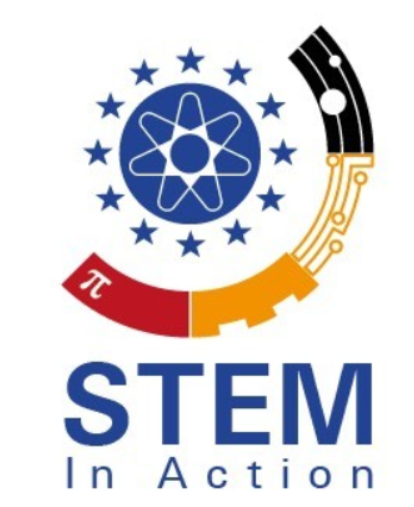 STEMinActionOpen Educational Resources for Teachers Project Number: 2020-1-TR01-KA203-094309Social Media Roster 
February 2022University of Paderborn Jennifer SchneiderProject Title: 			Open Educational Resources for Teachers  Acronym: 			STEMinActionReference number: 	 	2020-1-TR01-KA203-094309Project partners: 			P0 – Tarsus – Tarsus Üniversitesi, TR(Coordinator)P1 – UPB – University Paderborn, DE (Partner)P2 – Pi – Pi Privte Company, GR (Partner)P3 – Unzig – University Of Zagreb Unizg, HR (Partner)P4 – Vives – Katholieke hogeschool vives zuid, B (Partner)P5 – UCV – Universitatea din Craiova, RO (Partner)P6 – CIT – Cork institute of technology, IR (Partner)Social Media Accounts:Facebook P0 – Turkish facebook page:P1 – German facebook page: https://www.facebook.com/STEM-in-Action-108163131495987 P2 – Greek facebook page:P3 – Croatian facebook page:P4 – Belgian facebook page:P5 – Romanian facebook page:P6 – Irish facebook page: Social Media Accounts:YouTube ChannelsP0 – Turkish YouTube Channel: P1 – German YouTube Channel: STEM in Action - EU - Germany - YouTubeP2 – Greek YouTube Channel:P3 – Croatian YouTube Channel:P4 – Belgian YouTube Channel:P5 – Romanian YouTube Channel:P6 – Irish YouTube Channel:Social Media RosterMonthOrganisationTasksFebruary 2022UPBApprox. 3 uploads/ posts and 10 LikesMarch 2022PIApprox. 3 uploads/ posts and 10 LikesApril 2022 UnzigApprox. 3 uploads/ posts and 10 LikesMay 2022VivesApprox. 3 uploads/ posts and 10 LikesJune 2022UCVApprox. 3 uploads/ posts and 10 LikesJuly 2022CITApprox. 3 uploads/ posts and 10 LikesAugust 2022TarsusApprox. 3 uploads/ posts and 10 LikesSeptember 2022UPBApprox. 3 uploads/ posts and 10 LikesOctober 2022PIApprox. 3 uploads/ posts and 10 LikesNovember 2022UnzigApprox. 3 uploads/ posts and 10 LikesDecember 2022 VivesApprox. 3 uploads/ posts and 10 LikesJanuary 2023UCVApprox. 3 uploads/ posts and 10 LikesFebruary 2023CITApprox. 3 uploads/ posts and 10 LikesMarch 2023TarsusApprox. 3 uploads/ posts and 10 LikesApril 2023UPBApprox. 3 uploads/ posts and 10 LikesMay 2023PIApprox. 3 uploads/ posts and 10 LikesJune 2023UnzigApprox. 3 uploads/ posts and 10 LikesJuly 2023VivesApprox. 3 uploads/ posts and 10 LikesAugust 2022UCVApprox. 3 uploads/ posts and 10 LikesSeptember 2023CITApprox. 3 uploads/ posts and 10 LikesOctober 2023TarsusApprox. 3 uploads/ posts and 10 LikesNovember 2023UPBApprox. 3 uploads/ posts and 10 LikesDecember 2023PIApprox. 3 uploads/ posts and 10 LikesAll Partners will post January 2024 till the end of the project lifetime UPB/ PI/ Unzig/ Vives/UCV/ CIT/ Tarsus Approx. 3 uploads/ posts and 10 Likes